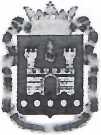 АГЕНТСТВО ПО АРХИТЕКТУРЕ,ГРАДОСТРОЕНИЮ И ПЕРСПЕКТИВНОМУ РАЗВИТИЮ КАЛИНИНГРАДСКОЙ ОБЛАСТИПРИКАЗ10 февраля 2021 года № 44
КалининградО подготовке проекта внесения изменений
в генеральный план муниципального образования
«Славский городской округ» Калининградской областиВ соответствии со статьями 9, 24 и 25 Градостроительного кодекса Российской Федерации, статьей 1 Закона Калининградской области от 30 ноября 2016 года № 19 «О перераспределении полномочий в области градостроительной деятельности между органами государственной власти Калининградской области и органами местного самоуправления муниципальных образовании Калининградской области», постановлением Правительства Калининградской области от 16 февраля 2017 года № 63 «О составе и порядке подготовки документов территориального планирования муниципальных образований Калининградской области, а также подготовки изменений и внесения их в такие документы», положением об Агентстве по архитектуре, градостроению и перспективному развитию Калининградской области, утвержденным постановлением Правительства Калининградской области от 04 февраля 2011 года № 75, приказываю:Подготовить проект внесения изменений в генеральный планмуниципального образования «Славский городской округ», утвержденный Постановлением Правительства Калининградской области от 02 июля 2018 года № 397 (с изменениями, утвержденными постановлениями Правительства Калининградской области от 30 сентября 2019 года № 662, от 24 июля 2020 года № 511), (далее - Проект).Предложения заинтересованных лиц для подготовки Проекта принимаются Агентством по архитектуре, градостроению и перспективному развитию Калининградской области (далее - Агентство) по адресу: г. Калининград, ул. Д. Донского, 1, до даты направления Проекта на общественные обсуждения.2Отделу территориального планирования Агентства (А.И. Пабула):организовать подготовку Проекта;направить данный приказ в администрацию муниципального образования «Славский городской округ» для размещения на официальном сайте муниципального образования в информационнотелекоммуникационной сети «Интернет»;направить Проект в администрацию муниципального образования «Славский городской округ» для проведения общественных обсуждений в порядке, установленном статьями 5.1, 28 Градостроительного кодекса Российской Федерации.Настоящий приказ вступает в силу со дня его подписания и подлежит официальному опубликованию.Руководитель (директор) АгентстваВ.Л. Касьянова